Встреча с представителем ОБУЗ Ивановского областного наркологического диспансера Клягиной Татьяной Геннадьевной со студентами ЭМФ 28.10.2019, в 09-50. Тема встречи «О вреде наркотиков». Продолжительность встречи 30 минут. Присутствовали студенты гр. 2-31, 36, 38. Всего присутствовало на встрече 38 студентов.Клягина Т.Г. рассказала о возникновении наркотической зависимости, последствиях и признаках употребления наркотиков, ребята были проинформированы об ответственности за хранение и сбыт наркотических средств. Встреча прошла в виде беседы, студенты смогли получить ответы на интересующие их вопросы.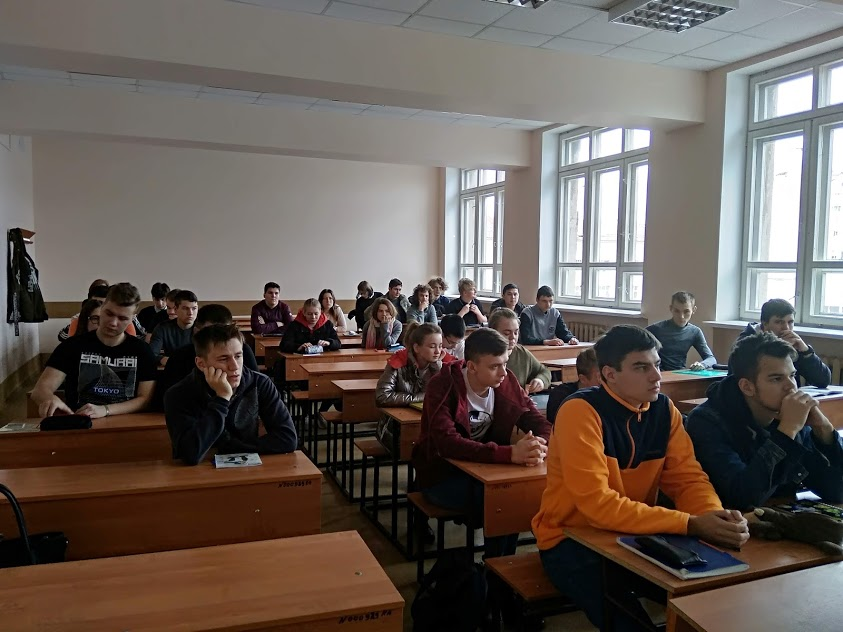 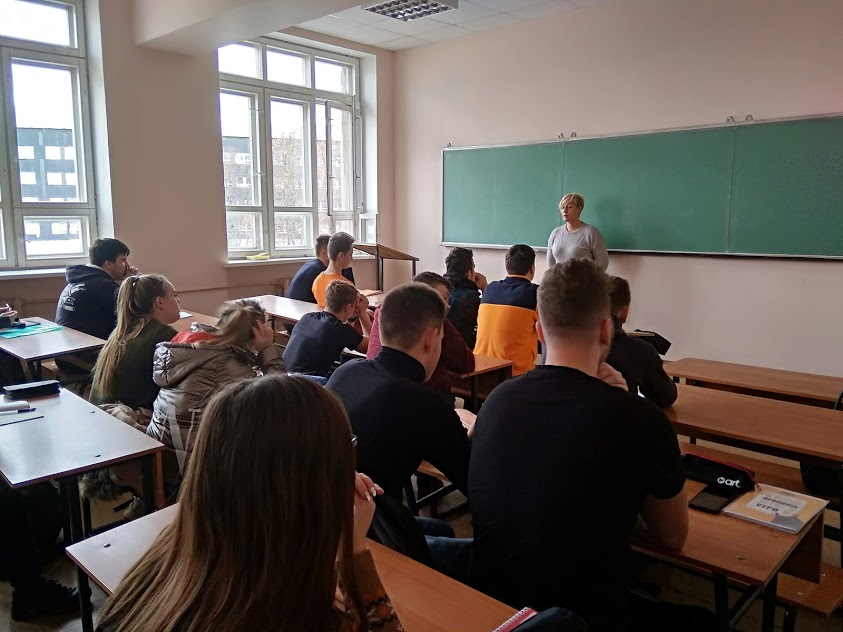 